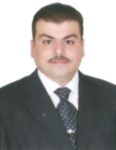 CURRICULUM VITAEName			:	Durgham Haitham Abed Abu Omar Recent Address 	:	P.O.Box. 120249 – Zarqa, Jordan				Mobile in Jordan # + 962 795 809793						      #            799 491982 E-Mail: Durgham2@yahoo.comDate of Birth		:	29th of June 1973Marital Status	:	Married Nationality		:	Jordanian Education B.Sc. Major: Electrical Engineering -  from Philadelphia University in 1997 - Jordan.Special Education  Have CCNA from Cisco Academy/ Marka Airport, Amman – Jordan.Training Two months in Jordan Telecom Company (Orange).The Experience :Period from 4th of  May 2017 until Now In Saudi Arabia - Eastern region area Dammam, At  Electrical Power System Est. (EPSE) as an Operation Manager.Work on SCADA and data communication systems in power substations (ARAMCO and Saudi Electric Company). Period from 16th  of November 2015 until 1st of April 2017 in Jordan, at Al Qisar Contracting Co. Designation as Senior Electro - Mechanical Engineer (MEP).Work as Project Engineer of the Electrical and Mechanical work of all company projects and Mainly at WAJ Administration Building Activity project in Zarka Area under financing Millennium Challenge Corporation _USA.( MEYAHNA Building at Zarqa).Experience in strategic planning and Experience in public relations and financial matters.Work in the infrastructure, Maintenance of the Electrical and Mechanical Company projects.Work in the security systems product CCTV Analogue &IP, Access Control System, Public Address System & Evacuation System, Home Automation system, Fire Alarm System, Security System, SMATV System, Automatic Door Operators and Gates, Security Gates (Rising Bollards, Road Blockers, Tire Killer), Have a very Good knowledge of AV System, Nurse Call System, and Intercom System.Ensure the development of systems and processes for contracts conservative management.Working in collaboration with key managers responsible for the project, procurement outputs to ensure continuing contracts effective and efficient management.Period from 6th of  Dec 2014 until 16th of November2015 In Jordan , At Jordan Entrance Technologies Co. ( JETS ) Designation As a Projects Manager and Sales Assistance Manager for the all low current systems product of the security systems and others .I Do Projects infrastructure study, Execute and follow with customers of the company projects.Work in the Maintenance of the Electrical and Mechanical Company projects.  Design and installation the Home Automation system from Schneider-electric KNXExperience in strategic planning and Experience in public relations and financial matters.Work in the security systems product  CCTV Analogue & IP , Access Control System, Public Address System & Evacuation System, Home Automation system, Fire Alarm System, Security System, SMATV System, Automatic Door Operators and Gates, Security Gates (Rising Bollards , Road Blockers , Tire Killer), Have a very Good knowledge of AV System , Nurse Call System , and Intercom SystemPeriod from 1stof May 2013 Until 6th of Jan 2015 In Jordan At Atlas Contracting Co. Designation As Electro-mechanical Engineer (MEP). Work as Project Engineer of the Electrical and Mechanical work for the company of all MEP projects handles.Work in the infrastructure and Maintenance of the Electrical and Mechanical projects for the company.Experience in strategic planning and Experience in public relations and financial matters.Work in the security systems product CCTV Analogue & IP , Access Control System, Public Address System & Evacuation System, Home Automation system, Fire Alarm System, Security System, SMATV System, Automatic Door Operators and Gates, Security Gates (Rising Bollards , Road Blockers , Tire Killer, Have a very Good knowledge of AV System , Nurse Call System , and Intercom System.Ensure the development of systems and processes for contracts conservative management.Working in collaboration with key managers responsible for the project, procurement outputs to ensure continuing contracts effective and efficient management.Period from 1stof Jan 2011 until 15th of April 2013 in Kuwait at the Ministry Of Electricity and Water (MEW – The Water Project Section / Kuwait Government) Designation as a Control Engineer and Industrial. (MEP Consultant work)Handling the SCADA project And Telemetry, Instrument and Control System (TIC) Specification and supervise the contractor in the projects.Handling the (TIC) tenders of the ministry projects and looking for the suitable offer which is equivalent of the specification in the infrastructure  and the material and compare the pricing.Make installation and commissioning for the low current system product like CCTV and others.Understanding the control Valves and valves actuators ( MOV 's ) work and installation Period from 1stof March 2003 until 3rdof Jan 2010 in UAE & Jordan At  Schneider Electric - Clipsal Middle East FZC / Designation as Sr. Sales Engineer for Jordan, Syria & Lebanon based in Jordan.Enhance the market share of CLIPSAL product in Levant Countries (Low CurrentProducts, Data Communication end to end solution & Industrial (  PLC  , RTU, industrial sockets and others products) .In Charge of Business Development, appointment of new Distributors, Strengthening the business relationship with the existing distributors, Open New Market, introduction of complete product ranges to the Market, better penetration of existing Market.Reporting to the Export Manager.Formulate pricing strategies.Preparing the monthly territory report and annual Sales Budget.Build up customer relationship.Purchasing material which is suitable of Clipsal Product and sales it under Clipsal name.Experience in strategic planning and Experience in public relations and financial matters.Design and installation the Home Automation system from Schneider-electric KNX and infrastructure of it.Period from1st September 2001until1stof March 2003 in JordanIn Al Bashaer Trading Company/ Designation as a Telecommunication Engineer. (Purchasing Section)Handling Of Inquiries for  and  from client and working in Tender basis for Purchasing a Telecommunication Equipment ,  like : Digital Microwave links , SDH , PABX , VHF & UHF Equipment , Optical Fiber cables and accessories and others .Purchasing IT product for the Tenders of Jordan and Iraq.Period from December 1997 until July 2000 in UAE In SIEMENS Abu Dhabi (Electro Mechanical Est.) / Designation as Telecommunication Engineer. (Installation,Sales and Purchasing)Handling of Inquiries from client, tender notes.Work in purchasing the electrical and Telecom Material for the projects of multi brands.Preparation quotation and erection of SIEMENS Telephone Exchange             (PABX), Expansion modules and accessories for HICOM.Preparing quotation and offers, erection and programming of SIEMENS telephone accessories, cords and packages.Providing the client of all information he request and solve the communication problem it accrues.Installation and erection of SIEMENS Public Switch ( EWSD ) and working in a turnkey solution of it as infrastructure and cabling ( for one project in Mafraq – UAE for Etisalate )Work in the Project for ADCO (Oil Company) in Habshan of SCADA System, Fiber Optics Network and PABX.Skills and Qualifications:High management abilities, professional skills, good technical knowledge and professionalism in communication styles and abilities.Computer ExperienceVery good knowledge of using:Auto CAD,Dos,Microsoft Office (Word,Excel, Power point,outlookExpress) & Internet.LanguagesFluent in English & Arabic Professional SocietiesMember of Jordan Engineers Association (JEA)Others Having a driving License –Saudi Arabia & Jordan